Klasa 87.04 Thema: Ostern in Deutschland.Przeczytaj: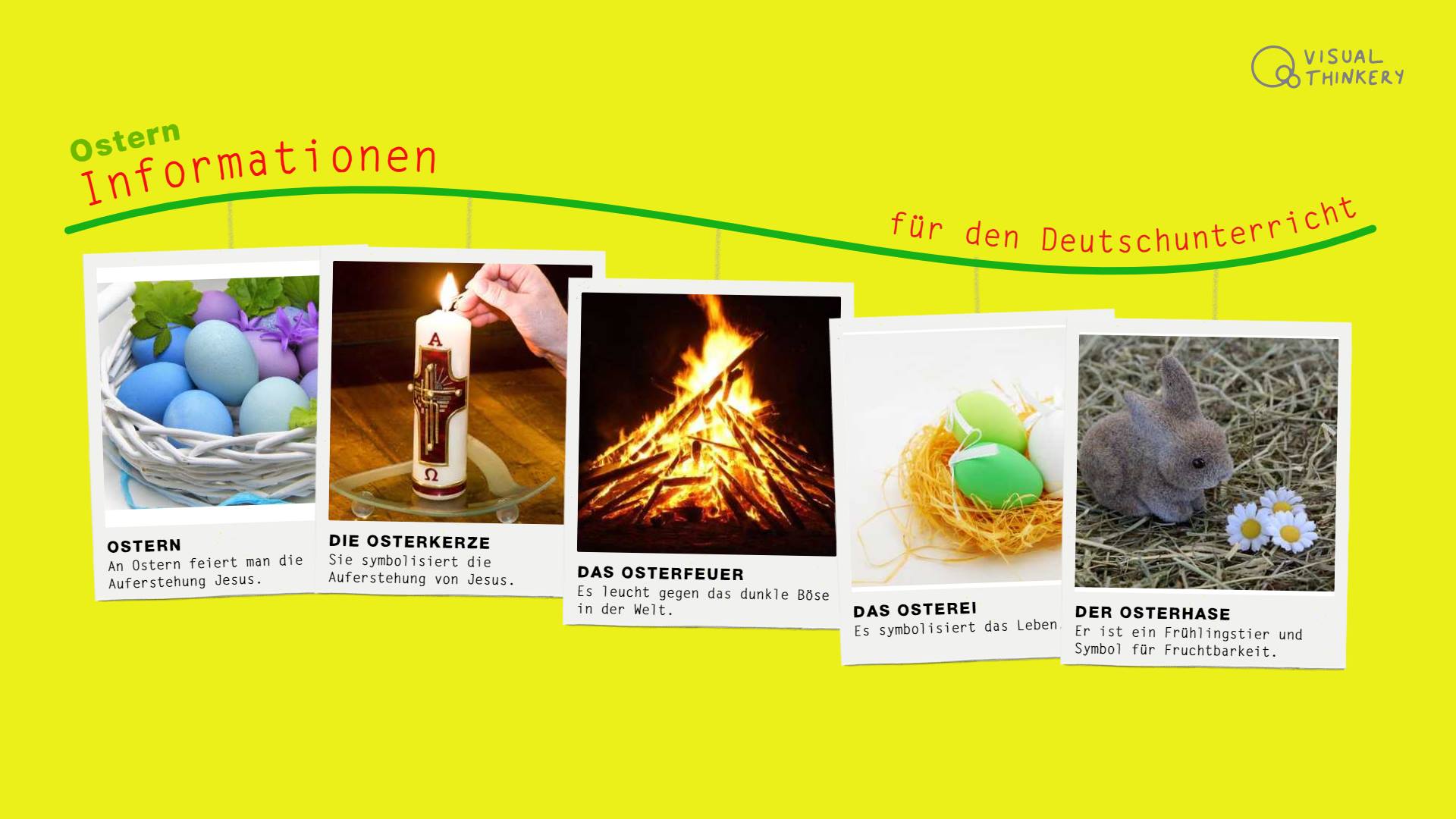 Obejrzyj filmy:https://www.youtube.com/watch?v=2PAAH6mn7fYhttps://www.youtube.com/watch?v=RRvkIfdg8bA&feature=youtu.beWykonaj przed świętami minimum 3 zadania:Hilf zu Hause vor Ostern:Räume das Haus aufRäume dein Zimmer aufPutz die FensterWisch den StaubMach OstereierStreite nicht mit GeschwisternIss nicht zu viel OsteressenZ tej pracy domowej na pewno z chęcią rozliczą Was Rodzice , Frohe Ostern!Klasa 77.04 Thema: Test – Kapitel 5Szczegóły techniczne – Messenger.A po sprawdzianie: Przeczytaj:Obejrzyj filmy:https://www.youtube.com/watch?v=2PAAH6mn7fYhttps://www.youtube.com/watch?v=RRvkIfdg8bA&feature=youtu.beWykonaj przed świętami minimum 3 zadania:Hilf zu Hause vor Ostern:Räume das Haus aufRäume dein Zimmer aufPutz die FensterWisch den StaubMach OstereierStreite nicht mit GeschwisternIss nicht zu viel OsteressenZ tej pracy domowej na pewno z chęcią rozliczą Was Rodzice , Frohe Ostern!